Please read the Nomination Form Essentials in CIEEM Awards 2019: All You Need To Know carefully before you begin to ensure you’re aware of all the submission guidelines and judging criteria.First NominatorSecond NominatorNomineePlease outline below, with reference to the four award criteria, why this member should receive the CIEEM Member of the Year Award. Maximum 1,000 words.Please note that your nomination text and supporting material will be the only pieces of information that the judges will use in their shortlisting, so please be as specific and evidence-based as possible in making your case for your nominee. The judges will not be able to research the background of the individual or use their own knowledge of their achievements, if any.Please email this entry form and your supporting information (maximum of six pages) to awards@cieem.net by the closing date of Monday 21st January 2019. If you have any queries, please call 01962 868626.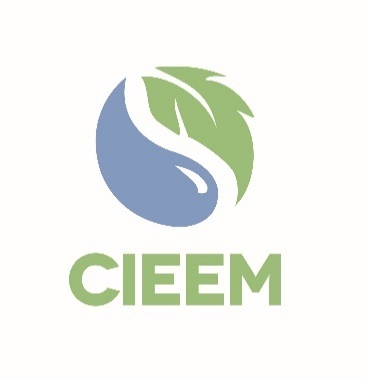 Awards 2019Member of the Year Award
Nomination FormFull Name:Full Name:Membership number:(If known)Membership number:(If known)Email:Email:I declare that to the best of my knowledge the information provided is accurate and complete.I declare that to the best of my knowledge the information provided is accurate and complete.Full Name:Full Name:Membership number:(If known)Membership number:(If known)Email:Email:I declare that to the best of my knowledge the information provided is accurate and complete.I declare that to the best of my knowledge the information provided is accurate and complete.Full Name:Full Name:Membership number:(If known)Membership number:(If known)Email:Email:I declare that to the best of my knowledge the information provided is accurate and complete.I declare that to the best of my knowledge the information provided is accurate and complete.